KARTA DO GŁOSOWANIA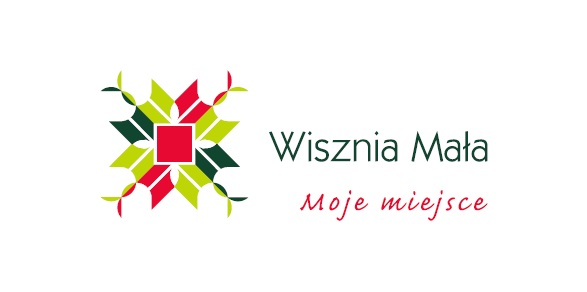 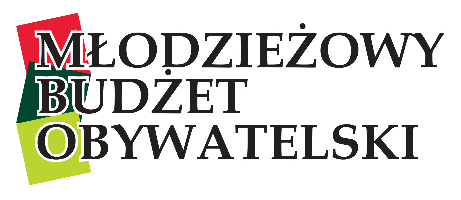 na zadania do Młodzieżowego Budżetu Obywatelskiego na 2023 rok Aby prawidłowo oddać głos należy na karcie do głosowania w odpowiednim polu postawić znak „X”.Można oddać głos wyłącznie na 1 zadanie.Głosowanie jest osobiste.Głos uznaje się za nieważny, jeśli zachodzi co najmniej jedna z poniższych okoliczności: Na karcie do głosowania zaznaczono więcej niż jedno zadanie.Na karcie do głosowania nie zaznaczono żadnego projektu.Na karcie do głosowania nie podano danych identyfikujących głosującego (imię i nazwisko, miejscowość, dane szkoły) oraz nie złożono czytelnego podpisu, obejmującego przynajmniej nazwisko głosującego.Imię i nazwisko: ..................................................................................……….…………………............Miejsce zamieszkania (wyłącznie miejscowość): ..........................................……………………...................Dane szkoły: ........................................................................…………………………………...................OświadczenieJa niżej podpisany/podpisana oświadczam, że:ukończyłem 12 rok życia i nie ukończyłem 20 roku życia oraz,zamieszkuję na terenie gminy Wisznia Mała lub zamieszkuję poza gminą Wisznia Mała, ale posiadam status ucznia w szkołach podstawowych, które działają na terenie gminy Wisznia Mała,………………………………………….										  (data i własnoręczny podpis)OświadczenieJa niżej podpisany/podpisana oświadczam, że:Na podst. Art. 6 ust. 1 lit a) RODO wyrażam zgodę na przetwarzanie moich danych osobowych (imię i nazwisko, miejscowość zamieszkania, nazwa szkoły) w związku ze składaniem wniosku w ramach Młodzieżowego Budżetu Obywatelskiego 2023         i oświadczam, że zamieszkuję na terenie gminy Wisznia Mała lub zamieszkuję poza gminą Wisznia Mała, ale posiadam status ucznia w szkołach podstawowych, które działają na terenie gminy Wisznia Mała,……………………………………………….									(data i własnoręczny podpis ucznia)Lp.Tytuł projektuSzacunkowy koszt realizacji zadaniaWybór „X”1.Inteligentna ławka7 700,002.Festiwal Młodzieży12 200,003.Kamienny stół do piłkarzyków z montażem na podłożu utwardzonym w nowym miejscu spotkań w Ligocie Pięknej11 000,004.„Rodzinnie wesoło i sportowo” w piłkę siatkową i badmintona3 000,005.„Zaczarowany ogród” – warzywa i zioła jemy, więc zdrowi będziemy!2 000,006.„Selfie Wings” malowanie skrzydeł na północnej elewacji szkoły w Krynicznie, do samodzielnego robienia selfie, zdjęć grupowych722,007.„Trenujmy razem – dla zdrowia”. Zakup drążka do podciągania i FREEstylu street workout w Wiszni Małej8 000,00